Moneeb Mohammad Ahmad Al-akrawi
Contact addressMobile: [07504458982]     E-mail: [moneebakrawe@yahoo.com ] Personal Profile Date of birth:  1981Nationality: IraqiSocial Status: MarriedAddress: Akre City, Kurdistan Region, IraqAchievements Certification of teaching methods from University of Salahaddin.Certification of leading the computer IC3.Certification of TOEFL. Participated in many conferences inside and outside the region.Participated as a lecturer in many educational courses for Imams and orators were opened by Ministry of Endowment and Religious Affairs.Participated as a member of exams committee or many years in Ministry of Endowment and Religious Affairs. EducationCompleted the secondary school  in Akre city, Kurdistan Region in 1999.Completed Bachelor degree, University of Salahaddin, college of Islamic Studies in 2003.Completed Master degree in 2009.Work Experience[2003]			[An employer ] 	 [Ministry of Endowment and Religious Affairs][6 years]		[ A Head] 		    [School of Islamic Education/ Akre][3 years]		 [ Head of department]      [Institute of Islamic sciences/ Akre][2016]			[A Dean] 	 [Private technical institute/ Erbil] Letters of appreciation Received six appreciation letters from Ministry of Endowment and Religious Affairs, Kurdistan Region.  Received an appreciation letter from the union of Islamic scientists, Erbil, Kurdistan Region.     منيب محمد احمد ئاكرةيي المواليد ٦ /١٠/ ١٩٨١ في مدينة ئاكرى المؤهلات العلمية - ماجستير في الدراسات الاسلامية 2009 - بكالوريوس في الدراسات الاسلامية وكان ترتيبي السابع على مستوى كلية العلوم الاسلامية جامعة صلاح الدين   سنة ٢٠٠٣  بكالوريا في الدراسات الاسلامية وكان ترتيبي الأول على مستوى أقليم كوردستان سنة ١٩٩٩ -  الشهادات والدورات حاصل على شهادة طرق التدريس من جامعة صلاح الدين -   حاصل على شهادة قيادة الحاسوب IC3 -    حاصل على شهادة التوفل- الخبرات والعمل والمشاركات- تاريخ اول تعيين 16/3/2003 وزارة الاوقاف    سنوات مدير للمدرسة الدينية في ئاكرى 6 -  سنوات رئيس قسم التربية الاسلامية في معهد العلوم الاسلامية في ئاكرى 3 - تم تكليفي بعمادة المعهد التكنيكي الاهلي في عقرة  2015-2016  -  رئيس قسم الادارة القانونية  وكالة في معهد التكنيكي- في عقرة 2015 – 2016 -  - عضو لجنة الفتوى في ئاكرى  عضو فرع اتحاد علماء ئاكرى -  شاركت في عدة مؤتمرات داخل كوردستان وخارجها -   تم اختياي كمحاضر لعدة دورات تثقيفية للائمة والخطباء في محافظة دهوك بقضائيه ئاكرى وشيخان -  - عضو في كونفراس تغيير المناهج الدارسية لمدارس التابعة لوزارة الاوقاف    عضو منتخب في مؤتمر الخامس لاتحاد علماء الدين الاسلامي في كورستان--  - انتخبت من قبل اعضاء اتحاد علماء ئاكرى كنائب عن قضاء ئاكرى للمؤتمر الخامس للاتحاد وكان مركزي الاول على عدة مرشحين سنة ٢٠٠٩    - شاركت في مؤتمر المصالحة الوطنية العراقية المنعقد  في عمان عاصمة الاردن بدعوة من الديوان الملكي الاردني سنة ٢٠٠٦   - تم اختياري عضو في اللجان الامتحانية لمعهد العلوم الاسلامية في ئاكرى لسنوات عدة متتالية وحتى السنة الدراسية السابقة٢٠١٤-٢٠١٥   - تم تكليفي لوضع اسئلة الامتحانات العامة للمدارس الدينية لسنوات عدة متتالية   - حاصل على ٦ شكر وتقدير من قبل وزارة الاوقاف منها ٤ كمدير متميز لادارة المدرسة الدينية في ئاكرى   - حاصل على شكر وتقدير من المكتب التنفيذي لاتحاد علماء الدين الاسلامي في كوردستان سنة ٢٠٠٩ كعضو منظم للمؤتمر الخامس   تم استضافتي من قبل هيئة الحج العراقية لأداء الحج سنتي ٢٠١٠ و٢٠١٥ -   تم تكليفي من قبل وزارة الاوقاف كمرشد ديني لموسم حج ٢٠٠٦ بعد تفوقي في امتحان المنافسة-  - شاركت في عدة مؤتمرات عقدت في المكة المكرمة والمدينة المنورة في مواسم الحج ، من قبل هيئة الحج العراقية وبعثة حج كوردستان. Basic  InformationFull name Moneeb Mohammad Ahmad Al-akrawiBasic  InformationA personal photo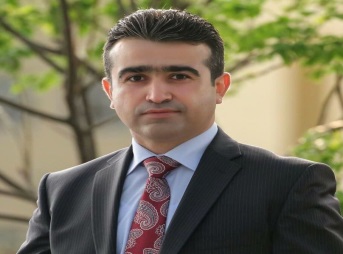 Basic  InformationUoD email moneebakrawe@yahoo.comBasic  InformationMobile phone 07504458982Social Facebook linkhttps://www.facebook.com/moneeb.akraweSocial Twitter linkSocial Another linkJob DetailsJob titleAssistant LecturerJob DetailsSpecialty Islamic studiesJob DetailspostJob DetailsDegrees awardedBachelor, and Master Degrees Job DetailsAppointment date